Mateřská škola Strání, okres Uherské Hradiště, příspěvková organizace vyhlašujeZÁPIS DĚTÍ NA ŠKOLNÍ ROK 2021/ 2022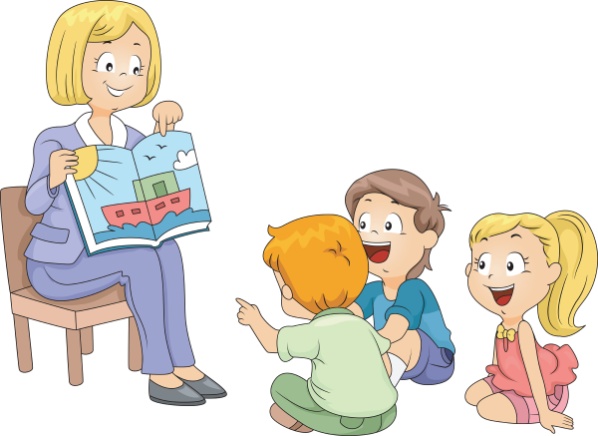 Termín zápisu:	 2.5.2021- 16.5.2021 K zápisu je potřeba: vyplněná přihláška podepsaná od obou rodičů+ potvrzená od lékařekopie rodného listuZápis bude probíhat bez přítomnosti dětí a zákonných zástupců jednou z Vámi vybraných možností:do datové schránky školy- v27mny5e-mailem s elektronickým podpisem na adresu reditel@msstrani.czpokud zašlete e-mailem bez el. podpisu, musíte vše dodat písemně do 5 dnů poštou nebo do poštovní schránky mateřské školypoštoudo schránkyPřihlášku a více informací naleznete na webových stránkách školy- www.msstrani.cz.Přihlášku si můžete také vyzvednout v poštovní schránce MŠ.